REQUERIMENTO Nº 			ASSUNTO: Solicita informações ao Sr. Prefeito Municipal sobre a execução de asfalto, em local que especifica. Senhor Presidente:                        CONSIDERANDO que obras de pavimentação asfáltica foram realizadas recentemente no Jardim Monte Verde;            CONSIDERANDO que a rua Verginia Bedani Tognole é a única  que ainda não possui pavimentação asfáltica;     REQUEIRO nos termos regimentais, após ouvido o Douto e Soberano Plenário, informações ao Sr. Prefeito Municipal: Por qual motivo a rua Verginia Bedani Tognole é a única do bairro que ainda não possui asfalto?Há previsão de incluir no cronograma de obras a execução asfáltica da referida rua pela secretaria competente da Administração? SALA DAS SESSÕES, 09 de agosto de 2017.THOMÁS ANTONIO CAPELETTO DE OLIVEIRAVereador - PSDB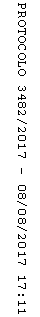 